COMMUNITY IMPACT GRANT PROGRAM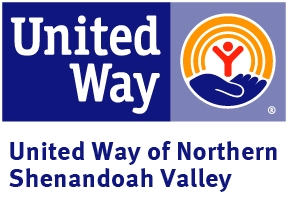 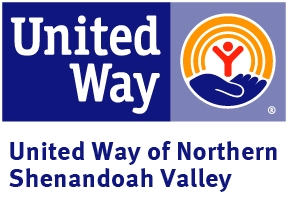 UNITED WAY OF NORTHERN SHENANDOAH VALLEYP.O. BOX 460, WINCHESTER, VA 22604PHONE 540-536-1610EMAIL info@unitedwaynsv.org WEBSITE WWW.UNITEDWAYNSV.ORGCOMMUNITY IMPACT GRANTAPPLICATION- 2021/2022Date: Name of Applying Agency: Agency Mailing Address (where check will be sent): Physical Address (if different from mailing): Main Phone:    Fax: Website: FEIN #:            Application Contact Name: Application Contact E-Mail Address: Additional Organization Contacts, for future communications (please list names, roles, and e-mail addresses):TOTAL GRANT REQUEST 2021: $ Best dates, times and location between March 8 – April 9, 2021 for agency visits (in person if possible, please indicate if you prefer in person or via ZOOM)? REVIEW CATEGORY (SELECT ONLY ONE):Education (Investing in our children)Income/Financial Stability (Creating Economic Opportunity for All) Health (Build Healthier Communities)GRANT APPLICATION DEADLINE:  February 20, 2021  Eligible Activities for FundingPlease indicate which of the following strategic priorities this program proposal (grant request) will address?  Please select ONLY one Review Category (Health, Education, Income/Financial Stability). You can select multiple strategic priorities within that category. Investing in our children (Education): Helping children and youth achieve their potential.Creating Economic Opportunity for All (Income/Financial Stability): Helping families in our community become self-sufficient and move from financial instability to financial stability.Build Healthier Communities (Health): Helping individuals live quality lives & achieve maximum health and independence.PART I- AGENCY/PROGRAM OVERVIEW - Refer to the Grant Process Guidebook for more details on what to include in this section.  What is your agency’s mission?What is your program proposal (Grant Request)?  Please provide a Statement of Need.Please explain how you will execute your program.Explain how your organization proposes to meet local priority needs (please refer to our 2020-2023 Needs Assessment and 2020 ALICE Report)?How will your organization make a difference in the lives of the people you serve?What other groups or organizations will you partner with to meet your objectives? If we are unable to grant your full grant request, please prioritize your program efforts.Part II – OUTCOME MEASUREMENTHow will your organization measure the results and benefits of your effort?Outcome Objectives (complete a minimum of 2 and a maximum of 4):Outcome:  Measurement:  Outcome:  Measurement:  Outcome:  Measurement:  Outcome:  Measurement:  PART III – FUND REQUEST SUMMARY- PROGRAM BUDGET Provide a Program Budget for funding to those program areas for which you are requesting funds.  Attached State your future plans for the project after this grant program ends.Estimated number of people to be served: PART IV- CLIENT SERVICE ALL Clients and ALL Programs of Agency - Geographical distribution (Number served/percent of total)City of Winchester:	, %Clarke County: , %Frederick County: , %Shenandoah County: , %Page County: , %Other:	, %INCOME REQUIREMENTS (Number served/percent of total):	Below Federal Poverty Level (FPL): , %100%-150% of FPL: , %150%-200% FPL: , %200%+ FPL: , %GRANT APPLICATION PROGRAM – Anticipated geographical distribution (Number served/percent of total)City of Winchester:	, %Clarke County: , %Frederick County: , %Shenandoah County: , %Page County: , %Other:	, %PART V- RESOURCESTOTAL Current Resources: $ Gross Receipts (as defined by the IRS): $ Funding Sources (Report by dollar and percent of total):Government (Including PPP and CARES): $, %	Fund Raising: $, %Fees/Dues/Sales: $, %United Way NSV (including COVID-19) Relief Fund: $, %Other United Ways: $, %Other (Explain): $, %	Explanation: What is your organization’s overhead: Are you requesting more than 10% of your Total Current Resources (above)?  Y/  N 
Are you requesting more than $50,000?  Y/  N
If you answered “Yes” to #5 or #6, please provide an explanation: PART VI - ACCOUNTABILITY Please complete the following checklist. Submit copies of all required documentation.  IRS 501(c) 3 letter. 				 IncludedCurrent IRS Form 990.    			 IncludedCurrent Annual Report (including list of Board Members).  						 IncludedVerification-legally incorporated and registered in Virginia.   						 IncludedCopy of most current Certified Audit, Financial Review, or Compilation (use chart on page 2) to determine what is needed based on organization size and award size requested.             		 IncludedCopy of most current financial report (statement of activities/operating budget).  						 IncludedVerification-agency has local presence in the UW catchment area.   Included25-word description of the organization and the health and human care services offered.   				 IncludedCompleted Patriot Act Memo.                   IncludedPART VII – SUCCESS STORIESPlease share some brief success stories, of how your agencies program is making a difference in the Northern Shenandoah Valley.  (Please be aware these stories may be shared in United Way marketing materials.) Please share examples of what will be provided with a donation of the following amounts:  	  $1 per week ($52): 	  $5 per week ($260): 	$10 per week ($520): PART VIII- CERTIFICATION“I hereby certify on behalf of  [name of applicant agency] that the agency understands and agrees to abide by all UWNSV conditions and will use Impact funds, if granted, in compliance with stated objectives and reporting requirements. How have you or would you like to partner with United Way NSV?We have participated in a United Way Employee Campaign. We haven’t participated in a United Way campaign, but would like to. We include United Way NSV in promotion material directly related to the funding request.We include United Way NSV in other marketing materials such as organization website, email marketing, newsletters, annual reports, social media, etc.We participate in United Way NSV marketing campaigns (radio show, UW Campaign Video, etc.)We participate as agency speakers for United Way Employee CampaignsWe have “liked” United Way NSV on social media. We share posts and tag United Way NSV in social media posts that our agency posts.We attend quarterly meetings on a consistent basis.We are on the Unite Us platform. We are not on Unite Us but are interested in the onboarding process.We regularly partner with Valley Assistance Network.  Other: Print Name: Signature: Title: 			Date: ***Please note we WILL NOT ACCEPT a paper application – you must submit your application on the website***GoalsStrategic PrioritiesBasic Needs: Children have access to basic needs Provide basic needs support to children and families in crisis. Help children who face neglect or abuse.  Promote positive parenting and healthy child development. Early Learning: Preschool aged children have access to affordable, high quality, early learning programs that prepare them for kindergarten. Provide tuition assistance for families unable to afford a quality preschool education.                        Promote high quality learning programs that prepare children for kindergarten.Youth Support Programs: Students have access to high quality, enriching out of school programs where students have support and encouragement from engaged parents, advocates and mentors. Increase the availability of quality before and after-school care for school-aged children and youth. Ensure access to age-appropriate mentors and other academic supports.GoalsStrategic PrioritiesBasic Needs: Support our most vulnerable neighbors by providing them access to basic needs supports.   Expand availability and access to safe, adequate shelter for individuals and families struggling with homelessness.                                                                   Ensure availability and access to healthy food and essential personal care items.Housing: Families have access to a continuum of housing solutions that provide safe, decent and affordable housing options. Ensure the availability of short-term emergency rent and utility assistance with a focus on prevention efforts.                                                           Support programs that provide critical home repairs for qualifying homeowners.Employment: Identify & remove the gaps and barriers that currently exist for individuals to enter the workforce and attain and retain family sustaining employment. Connect households with affordable transportation options. Improve access to quality, affordable childcare (see education).  Improve literacy and job skills.GoalsStrategic PrioritiesAccess to Care: All households have easy to access and ample, affordable, high quality, preventative, immediate and follow-up health and dental care. Improve access to necessary health care services and those that reduce barriers to receiving and accessing health care services.  Increase access to affordable, high quality and regular dental care.Trauma Informed Care: Households have access to the necessary supports to address the negative effects of Adverse Childhood Experiences (ACEs), violence and physical hazards; communities support people’s health, safety, and development. Support an equitable community-wide system of trauma-informed care, provides accessible evidence-based treatments from trained, knowledgeable, and culturally literate specialists in adequate supply. Reduce intimate partner violence, domestic violence, and child abuse.Behavioral Health: Households will demonstrate improved behavioral health by reporting better mental health and a reduction in substance abuse, and reduced stigma that is a barrier to care. Ensure a continuum of services exists to meet behavioral health needs. Provide immediate and adequate access to substance abuse services for those who are in crisis. Expand community awareness and reduce stigma associated with having mental health and substance use disorders.